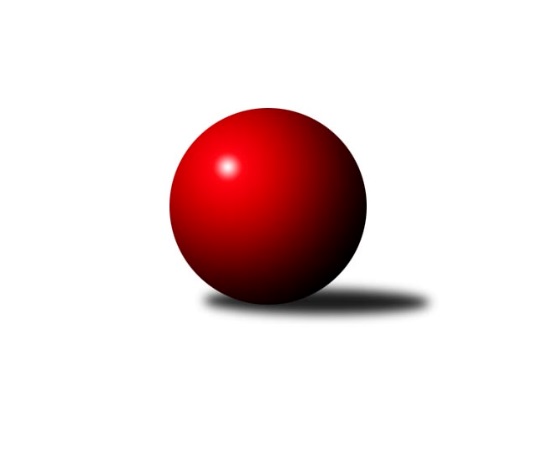 Č.9Ročník 2018/2019	3.6.2024 Okresní přebor Jindřichova Hradce 2018/2019Statistika 9. kolaTabulka družstev:		družstvo	záp	výh	rem	proh	skore	sety	průměr	body	plné	dorážka	chyby	1.	TJ Nová Včelnice B	7	5	0	2	28.0 : 14.0 	(33.0 : 23.0)	1586	10	1117	468	38.1	2.	TJ Slovan Jindřichův Hradec B	8	5	0	3	32.0 : 16.0 	(41.0 : 23.0)	1504	10	1096	408	43.9	3.	TJ Centropen Dačice E	8	5	0	3	29.0 : 19.0 	(38.0 : 26.0)	1515	10	1085	430	45.8	4.	TJ Kunžak B	8	5	0	3	27.0 : 21.0 	(32.0 : 32.0)	1534	10	1089	445	39.9	5.	TJ Sokol Slavonice C	8	4	0	4	21.0 : 27.0 	(30.5 : 33.5)	1517	8	1097	420	39.3	6.	TJ Kunžak D	8	3	0	5	18.0 : 30.0 	(26.0 : 38.0)	1482	6	1072	410	46.9	7.	TJ Loko Č. Budějovice C	7	0	0	7	7.0 : 35.0 	(15.5 : 40.5)	1414	0	1017	397	54.7Tabulka doma:		družstvo	záp	výh	rem	proh	skore	sety	průměr	body	maximum	minimum	1.	TJ Slovan Jindřichův Hradec B	5	5	0	0	29.0 : 1.0 	(34.0 : 6.0)	1663	10	1714	1596	2.	TJ Centropen Dačice E	4	4	0	0	21.0 : 3.0 	(24.0 : 8.0)	1620	8	1669	1560	3.	TJ Nová Včelnice B	3	3	0	0	16.0 : 2.0 	(19.5 : 4.5)	1633	6	1639	1630	4.	TJ Sokol Slavonice C	4	3	0	1	15.0 : 9.0 	(20.0 : 12.0)	1550	6	1592	1525	5.	TJ Kunžak B	4	3	0	1	15.0 : 9.0 	(17.0 : 15.0)	1537	6	1586	1485	6.	TJ Kunžak D	4	2	0	2	13.0 : 11.0 	(18.0 : 14.0)	1532	4	1608	1440	7.	TJ Loko Č. Budějovice C	3	0	0	3	4.0 : 14.0 	(8.0 : 16.0)	1418	0	1465	1382Tabulka venku:		družstvo	záp	výh	rem	proh	skore	sety	průměr	body	maximum	minimum	1.	TJ Kunžak B	4	2	0	2	12.0 : 12.0 	(15.0 : 17.0)	1547	4	1604	1507	2.	TJ Nová Včelnice B	4	2	0	2	12.0 : 12.0 	(13.5 : 18.5)	1570	4	1586	1535	3.	TJ Centropen Dačice E	4	1	0	3	8.0 : 16.0 	(14.0 : 18.0)	1488	2	1527	1414	4.	TJ Sokol Slavonice C	4	1	0	3	6.0 : 18.0 	(10.5 : 21.5)	1506	2	1533	1460	5.	TJ Kunžak D	4	1	0	3	5.0 : 19.0 	(8.0 : 24.0)	1470	2	1529	1420	6.	TJ Slovan Jindřichův Hradec B	3	0	0	3	3.0 : 15.0 	(7.0 : 17.0)	1425	0	1500	1360	7.	TJ Loko Č. Budějovice C	4	0	0	4	3.0 : 21.0 	(7.5 : 24.5)	1413	0	1533	1330Tabulka podzimní části:		družstvo	záp	výh	rem	proh	skore	sety	průměr	body	doma	venku	1.	TJ Nová Včelnice B	7	5	0	2	28.0 : 14.0 	(33.0 : 23.0)	1586	10 	3 	0 	0 	2 	0 	2	2.	TJ Slovan Jindřichův Hradec B	8	5	0	3	32.0 : 16.0 	(41.0 : 23.0)	1504	10 	5 	0 	0 	0 	0 	3	3.	TJ Centropen Dačice E	8	5	0	3	29.0 : 19.0 	(38.0 : 26.0)	1515	10 	4 	0 	0 	1 	0 	3	4.	TJ Kunžak B	8	5	0	3	27.0 : 21.0 	(32.0 : 32.0)	1534	10 	3 	0 	1 	2 	0 	2	5.	TJ Sokol Slavonice C	8	4	0	4	21.0 : 27.0 	(30.5 : 33.5)	1517	8 	3 	0 	1 	1 	0 	3	6.	TJ Kunžak D	8	3	0	5	18.0 : 30.0 	(26.0 : 38.0)	1482	6 	2 	0 	2 	1 	0 	3	7.	TJ Loko Č. Budějovice C	7	0	0	7	7.0 : 35.0 	(15.5 : 40.5)	1414	0 	0 	0 	3 	0 	0 	4Tabulka jarní části:		družstvo	záp	výh	rem	proh	skore	sety	průměr	body	doma	venku	1.	TJ Nová Včelnice B	0	0	0	0	0.0 : 0.0 	(0.0 : 0.0)	0	0 	0 	0 	0 	0 	0 	0 	2.	TJ Loko Č. Budějovice C	0	0	0	0	0.0 : 0.0 	(0.0 : 0.0)	0	0 	0 	0 	0 	0 	0 	0 	3.	TJ Slovan Jindřichův Hradec B	0	0	0	0	0.0 : 0.0 	(0.0 : 0.0)	0	0 	0 	0 	0 	0 	0 	0 	4.	TJ Sokol Slavonice C	0	0	0	0	0.0 : 0.0 	(0.0 : 0.0)	0	0 	0 	0 	0 	0 	0 	0 	5.	TJ Kunžak B	0	0	0	0	0.0 : 0.0 	(0.0 : 0.0)	0	0 	0 	0 	0 	0 	0 	0 	6.	TJ Kunžak D	0	0	0	0	0.0 : 0.0 	(0.0 : 0.0)	0	0 	0 	0 	0 	0 	0 	0 	7.	TJ Centropen Dačice E	0	0	0	0	0.0 : 0.0 	(0.0 : 0.0)	0	0 	0 	0 	0 	0 	0 	0 Zisk bodů pro družstvo:		jméno hráče	družstvo	body	zápasy	v %	dílčí body	sety	v %	1.	Miloš Veselý 	TJ Centropen Dačice E 	7	/	7	(100%)	13	/	14	(93%)	2.	Martin Novák 	TJ Slovan Jindřichův Hradec B 	6	/	7	(86%)	9	/	14	(64%)	3.	Marie Škodová 	TJ Slovan Jindřichův Hradec B 	6	/	8	(75%)	13	/	16	(81%)	4.	Martin Kovalčík 	TJ Nová Včelnice B 	5	/	5	(100%)	10	/	10	(100%)	5.	Jovana Vilímková 	TJ Kunžak B 	5	/	6	(83%)	8	/	12	(67%)	6.	Vladimír Klíma 	TJ Nová Včelnice B 	5	/	6	(83%)	7	/	12	(58%)	7.	Jiří Kačo 	TJ Slovan Jindřichův Hradec B 	5	/	7	(71%)	11	/	14	(79%)	8.	Václav Klojda ml.	TJ Loko Č. Budějovice C 	5	/	7	(71%)	10.5	/	14	(75%)	9.	František Hána 	TJ Nová Včelnice B 	5	/	7	(71%)	7	/	14	(50%)	10.	Radka Burianová 	TJ Kunžak B 	5	/	8	(63%)	11	/	16	(69%)	11.	Marcela Chramostová 	TJ Kunžak D 	5	/	8	(63%)	9	/	16	(56%)	12.	Jiří Matouš 	TJ Centropen Dačice E 	5	/	8	(63%)	8.5	/	16	(53%)	13.	Aneta Kameníková 	TJ Centropen Dačice E 	4	/	5	(80%)	8	/	10	(80%)	14.	Dana Kopečná 	TJ Kunžak D 	4	/	7	(57%)	9	/	14	(64%)	15.	Josef Jirků 	TJ Slovan Jindřichův Hradec B 	3	/	4	(75%)	5	/	8	(63%)	16.	Aleš Pavlů 	TJ Sokol Slavonice C 	3	/	5	(60%)	7	/	10	(70%)	17.	Jiří Pšenčík 	TJ Sokol Slavonice C 	3	/	5	(60%)	6	/	10	(60%)	18.	Libor Lacina 	TJ Sokol Slavonice C 	3	/	5	(60%)	6	/	10	(60%)	19.	Marie Zoubková 	TJ Kunžak B 	3	/	6	(50%)	3	/	12	(25%)	20.	Lubomír Náměstek 	TJ Centropen Dačice E 	3	/	7	(43%)	7.5	/	14	(54%)	21.	Milena Žampachová 	TJ Sokol Slavonice C 	2	/	3	(67%)	4	/	6	(67%)	22.	Libuše Hanzalíková 	TJ Kunžak B 	2	/	5	(40%)	6	/	10	(60%)	23.	Tereza Tyšerová 	TJ Nová Včelnice B 	2	/	5	(40%)	5.5	/	10	(55%)	24.	Václav Klojda st.	TJ Loko Č. Budějovice C 	2	/	5	(40%)	4	/	10	(40%)	25.	Milena Berková 	TJ Kunžak D 	2	/	6	(33%)	5	/	12	(42%)	26.	Marie Kudrnová 	TJ Kunžak B 	2	/	7	(29%)	4	/	14	(29%)	27.	Josef Smažil 	TJ Sokol Slavonice C 	1	/	1	(100%)	1.5	/	2	(75%)	28.	Martin Fiala 	TJ Sokol Slavonice C 	1	/	2	(50%)	1	/	4	(25%)	29.	Jaroslav Vrzal 	TJ Slovan Jindřichův Hradec B 	1	/	3	(33%)	1	/	6	(17%)	30.	Jiří Hembera 	TJ Nová Včelnice B 	1	/	4	(25%)	3	/	8	(38%)	31.	Stanislava Kopalová 	TJ Kunžak D 	1	/	7	(14%)	2	/	14	(14%)	32.	Stanislav Vítek 	TJ Nová Včelnice B 	0	/	1	(0%)	0.5	/	2	(25%)	33.	Milan Hendrych 	TJ Slovan Jindřichův Hradec B 	0	/	2	(0%)	0	/	4	(0%)	34.	Ondřej Kubeš 	TJ Sokol Slavonice C 	0	/	3	(0%)	0	/	6	(0%)	35.	Lenka Pudilová 	TJ Kunžak D 	0	/	3	(0%)	0	/	6	(0%)	36.	Jan Ondřich 	TJ Loko Č. Budějovice C 	0	/	4	(0%)	0	/	8	(0%)	37.	Lucie Kreklová 	TJ Loko Č. Budějovice C 	0	/	5	(0%)	1	/	10	(10%)	38.	Pavel Terbl 	TJ Centropen Dačice E 	0	/	5	(0%)	1	/	10	(10%)	39.	František Běhůnek 	TJ Sokol Slavonice C 	0	/	6	(0%)	4	/	12	(33%)	40.	Adéla Kršková 	TJ Loko Č. Budějovice C 	0	/	7	(0%)	0	/	14	(0%)Průměry na kuželnách:		kuželna	průměr	plné	dorážka	chyby	výkon na hráče	1.	TJ Centropen Dačice, 1-4	1572	1111	461	39.9	(393.1)	2.	TJ Jindřichův Hradec, 1-2	1568	1121	446	40.1	(392.1)	3.	TJ Sokol Slavonice, 1-4	1521	1079	442	38.3	(380.5)	4.	TJ Kunžak, 1-2	1521	1095	426	46.2	(380.4)	5.	TJ Nová Včelnice, 1-2	1521	1088	433	50.7	(380.4)	6.	TJ Lokomotiva České Budějovice, 1-4	1464	1057	407	51.0	(366.1)Nejlepší výkony na kuželnách:TJ Centropen Dačice, 1-4TJ Centropen Dačice E	1669	6. kolo	Václav Klojda ml.	TJ Loko Č. Budějovice C	462	1. koloTJ Centropen Dačice E	1652	9. kolo	Miloš Veselý 	TJ Centropen Dačice E	445	6. koloTJ Centropen Dačice E	1597	1. kolo	Aneta Kameníková 	TJ Centropen Dačice E	440	9. koloTJ Centropen Dačice E	1560	3. kolo	Aneta Kameníková 	TJ Centropen Dačice E	436	6. koloTJ Sokol Slavonice C	1533	3. kolo	Miloš Veselý 	TJ Centropen Dačice E	435	9. koloTJ Loko Č. Budějovice C	1533	1. kolo	Jiří Pšenčík 	TJ Sokol Slavonice C	424	3. koloTJ Kunžak D	1529	6. kolo	Aneta Kameníková 	TJ Centropen Dačice E	421	1. koloTJ Kunžak B	1507	9. kolo	Miloš Veselý 	TJ Centropen Dačice E	419	3. kolo		. kolo	Marcela Chramostová 	TJ Kunžak D	417	6. kolo		. kolo	Lubomír Náměstek 	TJ Centropen Dačice E	414	9. koloTJ Jindřichův Hradec, 1-2TJ Slovan Jindřichův Hradec B	1714	7. kolo	Jiří Kačo 	TJ Slovan Jindřichův Hradec B	488	1. koloTJ Slovan Jindřichův Hradec B	1713	9. kolo	Jiří Kačo 	TJ Slovan Jindřichův Hradec B	450	9. koloTJ Slovan Jindřichův Hradec B	1672	1. kolo	Josef Jirků 	TJ Slovan Jindřichův Hradec B	448	9. koloTJ Slovan Jindřichův Hradec B	1618	5. kolo	Jiří Kačo 	TJ Slovan Jindřichův Hradec B	447	7. koloTJ Slovan Jindřichův Hradec B	1596	3. kolo	Jiří Kačo 	TJ Slovan Jindřichův Hradec B	433	5. koloTJ Nová Včelnice B	1586	9. kolo	Marie Škodová 	TJ Slovan Jindřichův Hradec B	432	7. koloTJ Centropen Dačice E	1523	5. kolo	Josef Jirků 	TJ Slovan Jindřichův Hradec B	425	7. koloTJ Sokol Slavonice C	1501	7. kolo	Jiří Kačo 	TJ Slovan Jindřichův Hradec B	422	3. koloTJ Kunžak D	1430	1. kolo	Josef Jirků 	TJ Slovan Jindřichův Hradec B	418	5. koloTJ Loko Č. Budějovice C	1330	3. kolo	Marie Škodová 	TJ Slovan Jindřichův Hradec B	418	9. koloTJ Sokol Slavonice, 1-4TJ Sokol Slavonice C	1592	8. kolo	Václav Klojda ml.	TJ Loko Č. Budějovice C	441	6. koloTJ Nová Včelnice B	1572	4. kolo	Libor Lacina 	TJ Sokol Slavonice C	426	2. koloTJ Sokol Slavonice C	1542	6. kolo	Vladimír Klíma 	TJ Nová Včelnice B	409	4. koloTJ Sokol Slavonice C	1542	4. kolo	Milena Žampachová 	TJ Sokol Slavonice C	409	8. koloTJ Kunžak B	1534	8. kolo	Marie Kudrnová 	TJ Kunžak B	406	8. koloTJ Sokol Slavonice C	1525	2. kolo	Marcela Chramostová 	TJ Kunžak D	406	2. koloTJ Loko Č. Budějovice C	1448	6. kolo	Libor Lacina 	TJ Sokol Slavonice C	404	8. koloTJ Kunžak D	1420	2. kolo	Libor Lacina 	TJ Sokol Slavonice C	403	4. kolo		. kolo	Ondřej Kubeš 	TJ Sokol Slavonice C	400	4. kolo		. kolo	Aleš Pavlů 	TJ Sokol Slavonice C	400	6. koloTJ Kunžak, 1-2TJ Kunžak D	1608	9. kolo	Marcela Chramostová 	TJ Kunžak D	436	9. koloTJ Kunžak B	1604	5. kolo	Martin Novák 	TJ Slovan Jindřichův Hradec B	433	4. koloTJ Kunžak B	1586	4. kolo	Radka Burianová 	TJ Kunžak B	432	4. koloTJ Kunžak B	1585	6. kolo	Radka Burianová 	TJ Kunžak B	428	5. koloTJ Nová Včelnice B	1568	6. kolo	Vladimír Klíma 	TJ Nová Včelnice B	428	6. koloTJ Kunžak D	1555	8. kolo	Dana Kopečná 	TJ Kunžak D	419	9. koloTJ Nová Včelnice B	1535	3. kolo	Marie Škodová 	TJ Slovan Jindřichův Hradec B	417	4. koloTJ Kunžak D	1526	5. kolo	Martin Kovalčík 	TJ Nová Včelnice B	416	3. koloTJ Sokol Slavonice C	1509	1. kolo	Radka Burianová 	TJ Kunžak B	410	6. koloTJ Slovan Jindřichův Hradec B	1500	4. kolo	Aleš Pavlů 	TJ Sokol Slavonice C	409	9. koloTJ Nová Včelnice, 1-2TJ Nová Včelnice B	1639	2. kolo	Václav Klojda ml.	TJ Loko Č. Budějovice C	452	5. koloTJ Nová Včelnice B	1631	5. kolo	František Hána 	TJ Nová Včelnice B	443	7. koloTJ Nová Včelnice B	1630	7. kolo	Jiří Hembera 	TJ Nová Včelnice B	438	2. koloTJ Centropen Dačice E	1527	7. kolo	Vladimír Klíma 	TJ Nová Včelnice B	434	2. koloTJ Slovan Jindřichův Hradec B	1360	2. kolo	František Hána 	TJ Nová Včelnice B	424	5. koloTJ Loko Č. Budějovice C	1342	5. kolo	Stanislav Vítek 	TJ Nová Včelnice B	417	5. kolo		. kolo	Vladimír Klíma 	TJ Nová Včelnice B	410	7. kolo		. kolo	Martin Kovalčík 	TJ Nová Včelnice B	409	7. kolo		. kolo	František Hána 	TJ Nová Včelnice B	400	2. kolo		. kolo	Martin Kovalčík 	TJ Nová Včelnice B	396	5. koloTJ Lokomotiva České Budějovice, 1-4TJ Kunžak B	1544	7. kolo	Václav Klojda ml.	TJ Loko Č. Budějovice C	427	4. koloTJ Kunžak D	1500	4. kolo	Václav Klojda ml.	TJ Loko Č. Budějovice C	412	8. koloTJ Centropen Dačice E	1489	8. kolo	Radka Burianová 	TJ Kunžak B	395	7. koloTJ Loko Č. Budějovice C	1465	4. kolo	Libuše Hanzalíková 	TJ Kunžak B	392	7. koloTJ Loko Č. Budějovice C	1407	8. kolo	Václav Klojda st.	TJ Loko Č. Budějovice C	390	4. koloTJ Loko Č. Budějovice C	1382	7. kolo	Aneta Kameníková 	TJ Centropen Dačice E	389	8. kolo		. kolo	Jovana Vilímková 	TJ Kunžak B	384	7. kolo		. kolo	Miloš Veselý 	TJ Centropen Dačice E	382	8. kolo		. kolo	Marcela Chramostová 	TJ Kunžak D	382	4. kolo		. kolo	Dana Kopečná 	TJ Kunžak D	381	4. koloČetnost výsledků:	6.0 : 0.0	8x	5.0 : 1.0	8x	4.0 : 2.0	4x	2.0 : 4.0	2x	1.0 : 5.0	5x